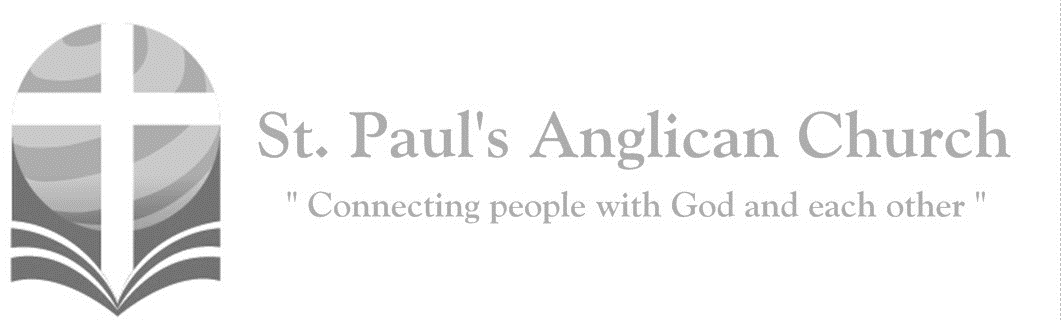 My word shall accomplish that which I purpose, and prosper in the thing for which I sent it. (Isaiah 55:11)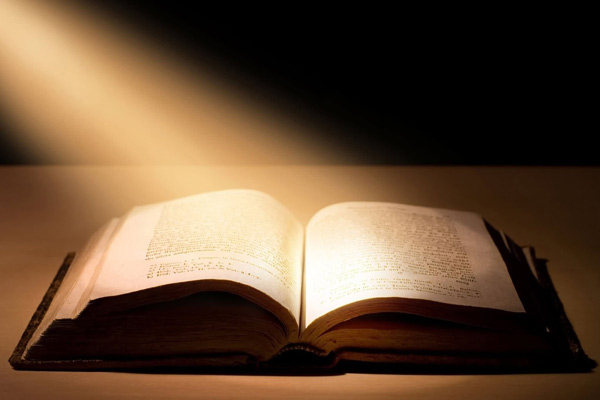 Opening Song: Be Thou My VisionBe Thou my Vision, O Lord of my heart
Naught be all else to me Save that Thou art
Thou my best thought by day or by night
Waking or sleeping Thy presence my lightBe Thou my Wisdom And Thou my true Word
I ever with Thee and Thou with me Lord
Thou my great Father, I Thy true son
Thou in me dwelling and I with Thee oneHigh King of heaven, my victory won
May I reach heaven's joys O bright heaven's Sun
Heart of my own heart whatever befall
Still be my Vision O Ruler of allPenitential RiteLeader: 	Dear friends in Christ, as we prepare to worship almighty God, let us with penitent and obedient hearts confess our sins, that we may obtain forgiveness by his infinite goodness and mercy.Silence is KeptAll:	Most merciful God, we confess that we have sinned against you in thought, word, and deed, by what we have done and by what we have left undone. We have not loved you with our whole heart; we have not loved our neighbours as ourselves. We are truly sorry and we humbly repent. For the sake of your Son Jesus Christ, have mercy on us and forgive us, that we may delight in your will, and walk in your ways, to the glory of your name. Amen.Leader: 	Almighty God have mercy upon you, pardon and deliver you from all your sins, confirm and strengthen you in all goodness, and keep you in eternal life; through Jesus Christ our Lord.All:		Amen.Morning PrayerLeader:	Lord, open our lips,All:	And our mouth shall proclaim your praise.Leader:	O God, make speed to save us.All:	O Lord, make haste to help us. Glory to the Father, and to the Son, and to the Holy Spirit: as it was in the beginning, is now, and will be for ever. Amen. Alleluia!Leader: 	Holy, holy, holy, is the Lord God almighty: O come, let us worship.All:	Be joyful in the Lord, all you lands; serve the Lord with gladness and come before his presence with a song. Know this: The Lord himself is God; he himself has made us, and we are his; we are his people and the sheep of his pasture. Enter his gates with thanksgiving; go into his courts with praise; give thanks to him and call upon his name. For the Lord is good; his mercy is everlasting; and his faithfulness endures from age to age.The Reading of ScriptureFirst Reading: Genesis 28:10-19aJacob left Beer-sheba and went toward Haran. He came to a certain place and stayed there for the night, because the sun had set. Taking one of the stones of the place, he put it under his head and lay down in that place. And he dreamed that there was a ladder set up on the earth, the top of it reaching to heaven; and the angels of God were ascending and descending on it. And the LORD stood beside him and said, "I am the LORD, the God of Abraham your father and the God of Isaac; the land on which you lie I will give to you and to your offspring; and your offspring shall be like the dust of the earth, and you shall spread abroad to the west and to the east and to the north and to the south; and all the families of the earth shall be blessed in you and in your offspring. Know that I am with you and will keep you wherever you go, and will bring you back to this land; for I will not leave you until I have done what I have promised you." Then Jacob woke from his sleep and said, "Surely the LORD is in this place--and I did not know it!" And he was afraid, and said, "How awesome is this place! This is none other than the house of God, and this is the gate of heaven." So Jacob rose early in the morning, and he took the stone that he had put under his head and set it up for a pillar and poured oil on the top of it. He called that place Bethel; but the name of the city was Luz at the first.Reader: 	The Word of the Lord. 	People: 	Thanks be to God.Canticle: Psalm 139: 1-12, 23-24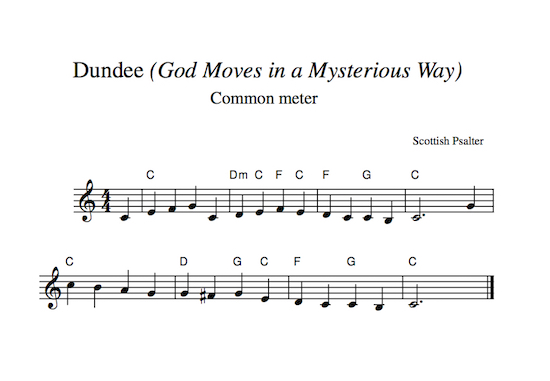 O Lord, You’ve searched and You’ve 
     known me, know when I sit and    
     rise;
And You perceive my thoughts from far, e’en to the farthest skies.
You scrutinize my journeying, arising, lying down;
You are familiar with my ways; You know my life throughout.Before a word is on my tongue, O Lord, You know it all.
You hem me in, behind, before; Your hand upon me falls.
Such knowledge is too high to reach; too wonderful for me.
Where from Your Spirit can I go? Where from Your presence flee?If I go to the heav’ns or to the depths, You’re surely there.
If I take wings of dawn and dwell across the sea most fair;
E’en there Your hand will guide me and Your right hand hold me fast.
If I say, “Darkness will hide me,” the darkness will not last.Though light become as night to me, it is not so to You;
The night will shine like day because dark is as light to You.Search me, O God, and know my heart and anxious thoughts—test me!
And see if any hurtful way is found in me today,
And lead me with Your presence in the everlasting way.O Lord, You’ve searched and You’ve known me, know when I sit and rise.Second Reading: Romans 8:12-25 So then, brothers and sisters, we are debtors, not to the flesh, to live according to the flesh – for if you live according to the flesh, you will die; but if by the Spirit you put to death the deeds of the body, you will live. For all who are led by the Spirit of God are children of God. For you did not receive a spirit of slavery to fall back into fear, but you have received a spirit of adoption. When we cry, "Abba! Father!" it is that very Spirit bearing witness with our spirit that we are children of God, and if children, then heirs, heirs of God and joint heirs with Christ--if, in fact, we suffer with him so that we may also be glorified with him. I consider that the sufferings of this present time are not worth comparing with the glory about to be revealed to us. For the creation waits with eager longing for the revealing of the children of God; for the creation was subjected to futility, not of its own will but by the will of the one who subjected it, in hope that the creation itself will be set free from its bondage to decay and will obtain the freedom of the glory of the children of God. We know that the whole creation has been groaning in labor pains until now; and not only the creation, but we ourselves, who have the first fruits of the Spirit, groan inwardly while we wait for adoption, the redemption of our bodies. For in hope we were saved. Now hope that is seen is not hope. For who hopes for what is seen? But if we hope for what we do not see, we wait for it with patience. Reader: 	The Word of the Lord. 	People: 	Thanks be to God.Processional Chorus – Children of LightCome, let us worship now
Let us kneel, let us humbly bow down
He is our God
We are His people
We are the flock in His care
So come let us bowThe Gospel ReadingLeader:	The Lord be with you.People:	And also with you.Leader:	The Holy Gospel of our Lord Jesus Christ according to St. Matthew.People:	Glory to you, Lord Jesus Christ.Gospel Reading: Matthew 13:24-30, 36-43He put before them another parable: "The kingdom of heaven may be compared to someone who sowed good seed in his field; but while everybody was asleep, an enemy came and sowed weeds among the wheat, and then went away. So when the plants came up and bore grain, then the weeds appeared as well. And the slaves of the householder came and said to him, 'Master, did you not sow good seed in your field? Where, then, did these weeds come from?' He answered, 'An enemy has done this.' The slaves said to him, 'Then do you want us to go and gather them?' But he replied, 'No; for in gathering the weeds you would uproot the wheat along with them. Let both of them grow together until the harvest; and at harvest time I will tell the reapers, Collect the weeds first and bind them in bundles to be burned, but gather the wheat into my barn.'" Then he left the crowds and went into the house. And his disciples approached him, saying, "Explain to us the parable of the weeds of the field." He answered, "The one who sows the good seed is the Son of Man; the field is the world, and the good seed are the children of the kingdom; the weeds are the children of the evil one, and the enemy who sowed them is the devil; the harvest is the end of the age, and the reapers are angels. Just as the weeds are collected and burned up with fire, so will it be at the end of the age. The Son of Man will send his angels, and they will collect out of his kingdom all causes of sin and all evildoers, and they will throw them into the furnace of fire, where there will be weeping and gnashing of teeth. Then the righteous will shine like the sun in the kingdom of their Father. Let anyone with ears listen! Leader:	The Gospel of Christ.People:	Praise to you, Lord Jesus Christ.Worship Through Song Children of LightWe are the children of light
We are the children of day
So let us worship Him
In whom we have our being
Until the coming of the LordWe are the children of God
Made in the image of Christ
And on the day He comes
We shall be made like Him
For we shall see Him as He is(Chorus) Come let us worship now
Let us kneel, let us humbly bow down
He is our God, we are His people
We are the flock in His care
So come let us bowWe are the soldiers of Christ
Dressed for the battle on high
So let us call on Him
For He will fight the battle
And we will march with Him on that dayWe are the faithful of God
We will endure 'til the end
So let us run the race
That He has set before us
To win the crown of righteousness(To Chorus)Search Me, Know MeSearch me, know me
Try me and see
Every worthless affection Hidden in me
All I'm asking forIs that You'd cleanse me LordCreate in me a heart that's clean
Conquer the power of secret shame
Come wash away the guilty stain Of all my sin
Clothe me in robes of righteousness
Cover my nakedness with grace
All of my life before You Now I humbly bringListening TimeSermon by Alison Hurlburt – Sermon Notes:________________________________________________________________________________________________________________________________________________________________________________________________________________________________________________________________________________________________________________________________________________________________________________________________________________________________________________________________________________________________________________________________________________________________________________________________________________________________________________________________________________________________________________________________________________________________________________________________________________________________________________________________________________________________________________________________________________________________________Affirmation of Faith – The Apostle’s CreedAll:        	I believe in God, the Father almighty, Creator of heaven and earth. I believe in Jesus Christ, his only Son, our Lord. He was conceived by the power of the Holy Spirit and born of the Virgin Mary. He suffered under Pontius Pilate, was crucified, died and was buried. He descended to the dead. On the third day, he rose again. He ascended into heaven and is seated at the right hand of the Father. He will come again to judge the living and the dead. I believe in the Holy Spirit, the holy catholic Church, the communion of saints, the forgiveness of sins, the resurrection of the body, and the life everlasting. Amen.Prayers of the PeopleLeader:	In peace let us pray to the Lord, saying, “Lord, have mercy.” For peace from on high and for our salvation, let us pray to the Lord.All:		Lord, have mercy.Leader:	For the peace of the whole world, for the welfare of the holy Church of God, including those in the St. Paul’s Cycle of Prayer: Neil, Laura, and Scott Rogers; Dudley Baker and Pat Halligan-Baker; Edwin and Elvie Exconde; and Margarette Sheppy; as well as all of those in the Anglican Cycle of Prayer; and for the unity of all, let us pray to the Lord. All:		Lord, have mercy.Leader:	For our bishops, and for all the clergy and people, let us pray to the Lord.All:		Lord, have mercy.Leader:	For Elizabeth our Queen, for the leaders of the nations, and for all in authority, let us pray to the Lord.All:		Lord, have mercy.Leader:	For this the city of Edmonton and for every city and community, and for those who live in them in faith, let us pray to the Lord.All:		Lord, have mercy.Leader:	For good weather, and for abundant harvests for all to share, let us pray to the Lord.All:		Lord, have mercy.Leader:	For those who travel by land, water, or air, for the sick and the suffering, for prisoners and captives, and for their safety, health, and salvation, let us pray to the Lord.All:		Lord, have mercy.Leader:	For our deliverance from all affliction, strife, and need, let us pray to the Lord.All:		Lord, have mercy.Leader:	For the absolution and remission of our sins and offences, let us pray to the Lord.All:		Lord, have mercy.Leader:	For all who have died, let us pray to the Lord.All:		Lord, have mercy.Leader:	Remembering all the saints, we commit ourselves, one another, and our whole life to Christ our God.All:		To you, O Lord.Leader:	Almighty God, you have given us grace at this time with one accord to make our common supplications to you, and you have promised through your well-beloved Son that when two or three are gathered together you will hear their requests. Fulfil now our desires and petitions, as may be best for us, granting us in this world knowledge of your truth, and in the age to come eternal life; for you, Father, are good and loving, and we glorify you through your Son Jesus Christ our Lord, in the Holy Spirit, now and for ever. All:		Amen.The CollectLeader:	Almighty God, your Son has opened for us a new and living way into your presence. Give us pure hearts and constant wills to worship you in spirit and in truth; through Jesus Christ our Lord, who lives and reigns with you and the Holy Spirit, one God, now and for ever.All:	Amen.The Lord’s PrayerLeader:    	And now, as our Saviour Christ has taught us, we are bold to say,All:        	Our Father, who art in heaven, hallowed be thy name, thy kingdom come, thy will be done, on earth as it is in heaven. Give us this day our daily bread. And forgive us our trespasses, as we forgive those who trespass against us. And lead us not into temptation, but deliver us from evil. For thine is the kingdom, the power, and the glory, for ever and ever. Amen.Closing Song: Blessed AssuranceBlessed assurance, Jesus is mine
O what a foretaste of glory divine
Heir of salvation, purchase of God
Born of His Spirit, washed in His blood(Chorus) This is my story, this is my song
Praising my Savior all the day longThis is my story, this is my song
Praising my Savior all the day long
Perfect submission, perfect delight
Visions of rapture now burst on my sight
Angels descending bring from above
Echoes of mercy whispers of love Perfect submission, all is at rest
I in my Savior am happy and blest
Watching and waiting, looking above
Filled with His goodness, lost in His loveThe Dismissal
Celebrant:	Go forth into the world, rejoicing in the power of the Spirit.All:		Thanks be to God. Amen.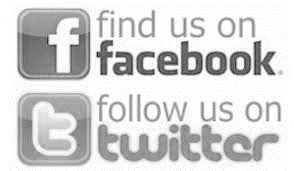 